             В целях создания условий для устойчивого развития муниципального образования городского поселения «Печора», сохранения окружающей среды и объектов культурного наследия, создания условий для планировки территорий, обеспечения прав и законных интересов физических и юридических лиц, в том числе правообладателей земельных участков и объектов капитального строительства, создания условий для привлечения инвестиций, в том числе путем предоставления возможности выбора наиболее эффективных видов разрешенного  использования земельных участков и объектов капитального строительства, руководствуясь Федеральным законом от 06.10.2003 № 131 – ФЗ «Об общих принципах организации местного самоуправления в Российской Федерации», Земельным кодексом Российской Федерации, Градостроительным кодексом Российской Федерацииадминистрация ПОСТАНОВЛЯЕТ:	Утвердить  состав постоянно действующей комиссии по землепользованию и застройке на территории муниципального образования городского поселения «Печора», согласно приложению 1. Утвердить положение о постоянно действующей комиссии по землепользованию и застройке на территории муниципального образования городского поселения «Печора», согласно приложению 2.Постановления администрации МР «Печора» считать утратившим силу:- от 21.06.2013 г. №1061 «О постоянно действующей комиссии по внесению изменений в Правила Землепользования и застройки муниципального образования городского поселения «Печора»;- от 16.10.2014 г. №1725 «О внесении изменений в постановление администрации муниципального района «Печора» от 21 июня 2013 г. № 1061 «О постоянно действующей комиссии по внесению изменений в Правила Землепользования и застройки муниципального образования городского поселения «Печора»;- от 11.02.2015 г. №133 «О внесении изменений в постановление администрации муниципального района «Печора» от 21 июня 2013 г. № 1061 «О постоянно действующей комиссии по внесению изменений в Правила Землепользования и застройки муниципального образования городского поселения «Печора»;- от 22.12.2015 г. №1511 «О внесении изменений в постановление администрации муниципального района «Печора» от 21 июня 2013 г. № 1061 «О постоянно действующей комиссии по внесению изменений в Правила Землепользования и застройки муниципального образования городского поселения «Печора»;- от 24.08.2016 г. №857 «О внесении изменений в постановление администрации муниципального района «Печора» от 21 июня 2013 г. № 1061 «О постоянно действующей комиссии по внесению изменений в Правила Землепользования и застройки муниципального образования городского поселения «Печора»;- от 26.01.2018 г. №47 «О внесении изменений в постановление администрации муниципального района «Печора» от 21 июня 2013 г. № 1061 «О постоянно действующей комиссии по внесению изменений в Правила Землепользования и застройки муниципального образования городского поселения «Печора». Настоящее постановление подлежит опубликованию и размещению на официальном сайте администрации.Глава муниципального района – руководитель администрации                                                                      Н.Н. Паншина                                                                            Приложение 1 к постановлению администрации МР «Печора»                                                                         от « 30» марта 2018 г. № 314Состав постоянно действующей комиссии по землепользованию и застройке на территории муниципального образования городского поселения «Печора»Члены комиссии:Приложение 2 к постановлению администрации МР «Печора»                                                                         от « 30 » марта 2018 г. № 314ПОЛОЖЕНИЕ о постоянно действующей комиссии по землепользованию и застройке на территории муниципального образования городского поселения «Печора» Общие положенияНастоящее Положение определяет компетенцию и порядок деятельности постоянно действующей комиссии (далее – комиссия) по землепользованию и застройке муниципального образования городского поселения «Печора» (далее – Правила)     	1.2. Комиссия по землепользованию и застройке является постоянно действующим координационным органом органа местного самоуправления.      	1.3. Комиссия в своей деятельности руководствуется Федеральным законом от 06.10.2003 № 131 – ФЗ «Об общих принципах организации местного самоуправления в Российской Федерации», Градостроительным кодексом Российской Федерации, Земельным кодексом Российской Федерации, нормативными правовыми актами органов местного самоуправления  и данным Положением.     	1.4. В состав комиссии входят представители:1.4.1. Представительного органа местного самоуправления  городского поселения «Печора»;1.4.2. Органов  местного самоуправления в сфере градостроительной деятельности и имущественных отношений;    	1.4.3. Представители государственных и муниципальных органов контроля и надзора.Основные цели и задачи комиссииОсновными целями комиссии являются:       2.1.1. Создание условий для устойчивого развития муниципального образования городского поселения «Печора»;        2.1.2. Сохранение окружающей среды и объектов культурного наследия;       2.1.3. Создание условий для планировки территорий, обеспечения прав и законных интересов физических и юридических лиц, в том числе правообладателей земельных участков и объектов капитального строительства, создание условий для привлечения инвестиций, в том числе путем предоставления возможности выбора наиболее эффективных видов разрешенного  использования земельных участков и объектов капитального строительства.	2.2. Основными задачами комиссии являются:	2.2.1. Подготовка заключений, в которых содержатся рекомендации о внесении в соответствии с поступившими предложениями изменений в Правила или об отклонении таких предложений с указанием причин отклонения.        2.2.2. Рассмотрение заявлений о внесении  изменений в правила землепользования и застройки.	2.2.3. Подготовка рекомендаций о предоставлении разрешений на условно разрешенный вид использования земельного участка или объекта капитального строительства.	2.2.4. Подготовка рекомендаций о предоставлении разрешений на отклонение от предельных параметров разрешенного строительства, реконструкции объектов капитального строительства. 	2.2.5. Подготовка дополнений, корректировка карты градостроительного зонирования в части уточнения, изменения границ территориальных зон, состава территориальных зон, списков видов разрешенного использования недвижимости, показателей предельных размеров земельных участков и предельных параметров разрешенного строительства применительно к соответствующим территориальным зонам, подзонам.Порядок приема и направления документов в комиссию Прием документов для рассмотрения вопросов предоставления разрешения на условно разрешенный вид использования земельных участков и объектов капитального строительства (рекомендуемая форма приведена в приложении N 1 к настоящему Положению), вопросов отклонения от предельных параметров разрешенного строительства, реконструкции объектов капитального строительства (рекомендуемая форма приведена в приложении N 2 к настоящему Положению), внесения изменений в Правила (рекомендуемая форма приведена в приложении N 3 к настоящему Положению),  осуществляется в здании администрации МР «Печора», расположенном по адресу: г. Печора, ул. Ленинградская д. 15, с пометкой «Председателю постоянно действующей комиссии по землепользованию и застройке», в случае направления документов почтовым отправлением, подлинники документов не направляются, удостоверение верности копий прилагаемых документов и свидетельствование подлинности подписи на заявлении осуществляются в установленном федеральным законодательством порядке.3.2. Направленные в комиссию документы и материалы возврату  не подлежат.       3.3. Рассмотрение заявлений осуществляется на очередном заседании комиссии.Организация и порядок работы комиссииОтдел архитектуры и градостроительства администрации муниципального района «Печора» является органом, уполномоченным на: 4.1.1. Организацию работы комиссии;4.1.2. Подготовку проекта нормативного правового акта о внесении изменений в правила землепользования и застройки, касающихся границ территориальных зон, видов и предельных параметров разрешенного использования земельных участков, иных объектов недвижимости. Изменения могут быть внесены только при наличии положительного заключения отдела архитектуры и градостроительства администрации муниципального района «Печора», уполномоченного государственного органа по охране и использованию объектов культурного наследия, уполномоченного органа в области охраны окружающей среды, уполномоченного органа в области санитарно-эпидемиологического надзора.4.2. Секретарь комиссии, получив заявления, содержащие предложения о внесении изменений в правила землепользования и застройки, вносит их на повестку заседания комиссии в порядке очередности поступления заявления.4.3. Комиссия осуществляет  свою деятельность в форме заседаний, путем личного участия ее членов.Члены Комиссии уведомляются о месте, дате и времени проведения заседания Комиссии телефонограммой.В случае невозможности присутствия на заседании Комиссии член Комиссии вправе изложить свое мнение по рассматриваемым вопросам в письменной форме, которое оглашается на заседании и приобщается к протоколу заседания.     	4.4. Необходимость и периодичность проведения заседаний комиссии определяются председателем комиссии.         4.5. Заседание комиссии проводит ее председатель или заместитель председателя. При отсутствии обоих заседание проводится уполномоченным зав. отделом – главный архитектор отдела архитектуры и градостроительства администрации муниципального района «Печора».         	4.6. Комиссия правомочна принимать решение, если на ее заседании присутствует не менее двух третей членов комиссии. 	  4.7. Председатель комиссии  (или заместитель председателя комиссии) имеет право по своему усмотрению или по требованию членов комиссии при необходимости приглашать на заседания комиссии представителей территориальных отделов федеральных органов исполнительной власти, органов местного самоуправления, общественных объединений, иных организаций, физических лиц и их представителей.     	  4.8. Решения комиссии принимаются путем открытого голосования, большинством голосов от установленного числа членов комиссии.  В случае равенства голосов решающим является голос председательствующего на заседании комиссии.         	4.9. Итоги заседания оформляются протоколом, который подписывает председательствующий на заседании и секретарь комиссии. К протоколу могут прилагаться копии материалов, связанных с темой заседания.	4.10. Решения комиссии носят рекомендательный характер.           	4.11. Комиссия по результатам рассмотрения предложений о внесении изменений в Правила в течение тридцати дней со дня поступления предложения о  внесении изменений в Правила осуществляет подготовку заключения, в котором содержатся рекомендации о внесении в соответствии с поступившим предложением изменения в Правила или об отклонении такого предложения с указанием причин отклонения, и направляет это заключение главе муниципального района – руководителю администрации.      	4.14. Глава муниципального района – руководитель администрации с учетом рекомендаций, содержащихся в заключении комиссии, в течение тридцати дней принимает решение:	 4.14.1. О подготовке проекта решения о внесении изменений в правила землепользования и застройки, и вынесение его на публичные слушания;	 4.14.2. Об отклонении предложения о внесении изменения в Правила с указанием причин отклонения и направляет копию данного решения заявителю.  4.15. Решение о внесении изменений в правила землепользования и застройки принимаются Советом городского поселения «Печора».___________________________Приложение N 1к Положениюо постоянно действующей комиссиипо землепользованию и застройкетерритории МО ГО «Печора»(рекомендуемая форма)                                                               В Комиссию                                            по землепользованию и застройке                                            администрации МР "Печора"                                         от _______________________________                                                       (Ф.И.О.)                                         __________________________________                                         адрес: ___________________________(город)                                         __________________________________                                               (улица, дом, квартира)                                         тел.: ____________________________                                               (номер контактного телефона)                                         ИНН ______________________________ЗАЯВЛЕНИЕПрошу  предоставить разрешение на условно разрешенный вид использованияземельного     участка     или     объекта    капитального    строительства(__________________________________________________________________),(указывается испрашиваемый вид условно разрешенного использованияземельного участка, объекта капитального строительства)расположенного по адресу: ___________________________________________________________________,принадлежащего мне на праве ___________________________________________________________________,кадастровый номер земельного участка: ___________________________________________________________________,площадь земельного участка: ___________________________________________________________________.______________     ___________________     ____________________________(дата)               (подпись)             (расшифровка подписи)Приложение N 2к Положениюо постоянно действующей комиссиипо землепользованию и застройкетерритории МО ГО «Печора»(рекомендуемая форма)                                                              В Комиссию                                            по землепользованию и застройке                                            администрации МР "Печора"                                         от _______________________________                                                       (Ф.И.О.)                                            _______________________________                                         адрес: ___________________________                                                          (город)                                                ___________________________                                                  (улица, дом, квартира)                                         тел.: ____________________________                                               (номер контактного телефона)ЗАЯВЛЕНИЕПрошу  предоставить  разрешение  на отклонение от предельных параметров разрешенного     строительства,    реконструкции    объекта    капитальногостроительства (в части __________________________________________________________________),расположенного по адресу: ___________________________________________________________________,принадлежащего на праве ___________________________________________________________________,кадастровый номер земельного участка: ___________________________________________________________________,площадь земельного участка: ___________________________________________________________________.Отклонения   от   предельных   параметров  разрешенного  строительства,реконструкции:1)   соответствуют  требованиям  технических  регламентов,  требованиямохраны объектов культурного наследия;2) необходимы для эффективного использования земельного участка;3)  не  ущемляют  права  владельцев  смежных земельных участков, другихобъектов недвижимости.______________     ____________________     ___________________________(дата)                (подпись)             (расшифровка подписи)Приложение N 3к Положениюо постоянно действующей комиссиипо землепользованию и застройкетерритории МО ГО «Печора»(рекомендуемая форма)                                                              В Комиссию                                            по землепользованию и застройке                                            администрации МР "Печора"                                         от _______________________________                                                      (Ф.И.О.)                                         __________________________________                                         адрес: ___________________________                                                         (город)                                         __________________________________                                               (улица, дом, квартира)                                         тел.: ____________________________                                               (номер контактного телефона)                                         ИНН ______________________________ЗАЯВЛЕНИЕ    Прошу  изменить  границы территориальной зоны _______ путем перевода ее (части) в зону ________ для ________________________________________________________________________________________________________________________________________________________________________________________________________    Местоположение земельного участка: ____________________________________________________________________________________________________________________________________________________________________________________________________    ______________     ___________________     ____________________________        (дата)               (подпись)             (расшифровка подписи)65попопопоАДМИНИСТРАЦИЯМУНИЦИПАЛЬНОГО РАЙОНА«ПЕЧОРА»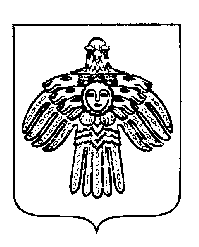 «ПЕЧОРА»МУНИЦИПАЛЬНÖЙ РАЙОНСААДМИНИСТРАЦИЯ«ПЕЧОРА»МУНИЦИПАЛЬНÖЙ РАЙОНСААДМИНИСТРАЦИЯПОСТАНОВЛЕНИЕШУÖМПОСТАНОВЛЕНИЕШУÖМПОСТАНОВЛЕНИЕШУÖМПОСТАНОВЛЕНИЕШУÖМ 30       марта      2018г. г. Печора,  Республика Коми	                            № 314	                            № 314О постоянно действующей комиссии по землепользованию и застройке муниципального образования городского поселения «Печора»О постоянно действующей комиссии по землепользованию и застройке муниципального образования городского поселения «Печора»О постоянно действующей комиссии по землепользованию и застройке муниципального образования городского поселения «Печора»О постоянно действующей комиссии по землепользованию и застройке муниципального образования городского поселения «Печора»Кислицын С.П. - 	первый заместитель руководителя администрации, председатель комиссии.Шабанов А.И. - глава городского поселения «Печора» - председатель Совета поселения, заместитель председателя комиссии (по согласованию)Селиванова А.И. - ведущий инженер отдела архитектуры и градостроительства администрации МР «Печора», секретарь комиссииБлизнюк И.С.заведующый отделом - главный архитектор отдела архитектуры  и градостроительства администрации МР «Печора»Борисов С.Ю. –депутат Совета ГП «Печора» (по согласованию)Верхорубов А.А. –руководитель Печорского городского комитета по охране окружающей среды Минприроды РК (по согласованию)Кузина Л.А. –главный государственный санитарный врач по городу Печоре, Ижемскому району, Усть-Цилемскому району, начальник территориального отдела Управления Роспотребнадзора по Республике Коми в г. Печоре (по согласованию) Кравчук Д.В. –Врио начальника отделения надзорной деятельности и профилактической работы г. Печоры (по согласованию)Яковина Г.С. –председатель Комитета по управлению муниципальной собственностью МР «Печора».___________________